COMM. 2389.001-Academic Cooperative (F2F)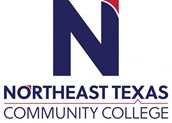 Course Syllabus: Fall 2022 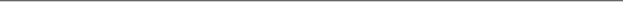 “Northeast Texas Community College exists to provide personal, dynamic learning experiences empowering students to succeed.”Instructor: Mandy Smith Office: Humanities 116Phone: (Office) 903-434-8254 (Cell) 903-466-6377 Email: msmith@ntcc.edu This syllabus serves as the documentation for all course policies and requirements, assignments, and instructor/student responsibilities.Information relative to the delivery of the content contained in this syllabus is subject to change. Should that happen, the student will be notified.Course Description: 3 credit hours.An instructional program designed to integrate on-campus study with practical hands-on work experience. In conjunction with class seminars, the individual student will set specific goals and objectives in the study of communication Prerequisite(s): Student Learning Outcomes: Upon successful completion of this course, students will: Produce written rough and final drafts for the student publication.Gain an understanding of question development and interviewing techniquesEdit and revise newspaper stories.Edit newspaper pages for the student publication.Create a portfolio of newspaper articles Evaluation/Grading Policy: Your assignments will be evaluated using the following point values:Social media assignments  		             20%   Question Development sessions			 20%Newspaper page editing assignments 		             20%            Eagle News Media editing, writing and layout assignments               40%Total		            100%Assignments will be graded within two weeks of receipt or before your next assignment is due. Required Instructional Materials: Harrower, Tim. Inside Reporting: A Practical Guide to the Craft of Journalism (3rd Edition)Publisher: Boston: McGraw-Hill:2013                    ISBN Number: 13:978-0-07-337891-6Optional Instructional Materials: A variety of online and print media articles will also be assigned for this course. Minimum Technology Requirements: You will need access to a computer to complete the writing assignments for this class. You will also have access to the computers in the journalism lab. Required Computer Literacy Skills: Blackboard Learning Management System, Microsoft Word processing, average email usage Course Structure and Overview: The goal of this course is to help students develop a variety of skills needed for journalistic writing including interviewing, reporting, writing, editing and revising. Students should acquire and apply these techniques to a number of journalism writing styles comprising of news, feature, opinion, sports and entertainment. ASSIGNMENTS:
Conscientious and timely completion of assignments is essential for success in this writing course.Writing Assignments:During the semester, you are required to complete a variety of news writing assignments that will be graded for the class and could receive publication in The Eagle newspaper and/or on the newspaper website. Your articles will be submitted through rough draft and final draft assignments in Blackboard. If your story is used for the newspaper, you will also be expected to submit your story to The Eagle drive in Google. Please follow these instructions when writing your articles:Writing assignments must be typed in 12 pt. Times font. Double-space and no indent.News writing assignments vary in length according to the type of article assigned. Length of stories will be discussed with the instructor when the assignment is given. Pay attention to spelling, grammar and punctuation. Articles will be written using AP style. Deadlines for all writing assignment will be assigned during class or lab time.Submit your papers to your instructor in class or through email. Professional journalism depends on deadlines. Therefore, you will be expected to meet all writing assignment deadliness or lose points toward your final grade. Writing assignments, including rough drafts, must be submitted on the due date in order to receive full credit. Reading Assignments:Students are expected to read all reading assignments before coming to class. Students may be asked to respond to readings by writing in class or during class discussions. Failure to read and respond effectively to the reading assignments will affect your grade in the course. Test/Exams:Current event quizzes will be given as pop-quizzes throughout the semester. Students should be prepared for the pop-quizzes each class period. Students will also study AP Style and may be subject to random AP style quizzes throughout the semester. Communications: Office hours are listed on the top of the front page of this syllabus. I have also listed my cell phone. I do accept calls and text messages on my cell. Emails will be answered within 24 hours. Please note that NTCC email is the official form of communication used by the college.Institutional/Course Policy: To complete this course successfully, you should do the following: Read all of the textbook assignments Participate actively and meaningfully in all group discussions Prepare and submit all writing assignments on time Attend class regularly  Please try to make it to class on time. Many times we begin writing (including current event quizzes) and reading assignments at the start of class; if you’re late you will not be able to make up those assignments. Please don’t engage in casual conversations during our lecture, discussion and group times or while we’re working on other assignments. I reserve the right to act as necessary to maintain a productive class environment, including asking disruptive students to leave, and in extreme circumstances, dropping chronic disruptors from my course. I will not tolerate uncivil behavior toward other class members during class discussions. Uncivil behavior includes interrupting others while they have the floor, rude responses to the ideas expressed by others, and the use of racial, ethnic, sexual, gender, or religious slurs.Attendance policy:Attendance will be taken either orally or by a sign-in sheet. If you come to class late, it is your responsibility to make sure that the instructor counts you in attendance for that day. Students who miss more than five class periods will be subject to failure in this course.  Course Evaluations:Toward the end of the course you will be asked to complete an online course evaluation. Students are encouraged to fill out an online evaluation for each of their courses. This will be your opportunity to share important feedback on each of the courses you take at NTCC and the faculty member who teaches the class. Please watch for info about the evaluation on your NTCC email account and make sure you participate in evaluating your experiences in the classroom.      Withdrawal policy:It is your responsibility to drop or withdraw from a course. Failure to do so could result in receiving a failing grade for the course. Alternate Operations During Campus Closure and/or Alternate Course Delivery RequirementsIn the event of an emergency or announced campus closure due to a natural disaster or pandemic, it may be necessary for Northeast Texas Community College to move to altered operations. During this time, Northeast Texas Community College may opt to continue delivery of instruction through methods that include, but are not limited to, online through the Blackboard Learning Management System, online conferencing, email messaging, and/or an alternate schedule.  It is the responsibility of the student to monitor NTCC’s website (http://www.ntcc.edu/) for instructions about continuing courses remotely, Blackboard for each class for course-specific communication, and NTCC email for important general information.Additionally, there may be instances where a course may not be able to be continued in the same delivery format as it originates (face-to-face, fully online, live remote, or hybrid). Should this be the case, every effort will be made to continue instruction in an alternative delivery format. Students will be informed of any changes of this nature through email messaging and/or the Blackboard course site.NTCC Academic Honesty/Ethics Statement:NTCC upholds the highest standards of academic integrity. The college expects all students to engage in their academic pursuits in an honest manner that is beyond reproach using their intellect and resources designated as allowable by the course instructor. Students are responsible for addressing questions about allowable resources with the course instructor. Academic dishonesty such as cheating, plagiarism, and collusion is unacceptable and may result in disciplinary action. This course will follow the NTCC Academic Honesty and Academic Ethics policies stated in the Student Handbook.  Refer to the student handbook for more information on these subjects.ADA Statement:It is the policy of NTCC to provide reasonable accommodations for qualified individuals who are students with disabilities. This College will adhere to all applicable federal, state, and local laws, regulations, and guidelines with respect to providing reasonable accommodations as required to afford equal educational opportunity. It is the student’s responsibility to request accommodations. An appointment can be made with the Academic Advisor/Coordinator of Special Populations located in Student Services and can be reached at 903-434-8264. For more information and to obtain a copy of the Request for Accommodations, please refer to the special populations page on the NTCC website.  Family Educational Rights and Privacy Act (FERPA):The Family Educational Rights and Privacy Act (FERPA) is a federal law that protects the privacy of student education records. The law applies to all schools that receive funds under an applicable program of the U.S. Department of Education. FERPA gives parents certain rights with respect to their children’s educational records. These rights transfer to the student when he or she attends a school beyond the high school level. Students to whom the rights have transferred are considered “eligible students.” In essence, a parent has no legal right to obtain information concerning the child’s college records without the written consent of the student. In compliance with FERPA, information classified as “directory information” may be released to the general public without the written consent of the student unless the student makes a request in writing. Directory information is defined as: the student’s name, permanent address and/or local address, telephone listing, dates of attendance, most recent previous education institution attended, other information including major, field of study, degrees, awards received, and participation in officially recognized activities/sports.Tentative Course Timeline (*note* instructor reserves the right to make adjustments to this timeline at any point in the term): Academic Cooperative – COMM. 2389Assignment Calendar Fall 2022Week 1         Welcome to the class introduction writing assignment 	          Course and Syllabus review 	          Social media postings submitted for editing               	          Week 2         Article assigned in class                      Assist students as they brainstorm and develop           interview questions for articles           Social media postings submitted for editing               	          	           Week 3         Submit rough draft of newspaper article assignments 	          Edit articles for online submission  	          Final drafts of newspaper article assignments submitted                       Social media postings submitted for editing               Week 4         Eagle and/or Eagle Express Newsletter goes online                       Social media postings submitted for editing               Week 5         Newspaper article assignments assigned                       Assist students as they brainstorm and develop           interview questions for articles	          	        	       Week 6         Submit rough draft of newspaper article assignments                       Edit articles 	          Social media postings submitted for editing               Week 7         Final drafts of newspaper articles submitted                      Eagle and/or Eagle Express Newsletter goes online  Week 8         Edit newspaper pages for publication   	          Social media postings submitted for editing                    Week 9         Continue editing newspaper pages for publication           Receive newspaper article writing assignment                        Brainstorm and develop interview questions for article                       Social media postings submitted for editing               Week 10       Eagle and/or Eagle Express Newsletter goes online (or print)Week 11       Rough draft of newspaper articles submitted           	          Edit articles            Social media postings submitted for editing               Week 12       Final draft of articles submittedWeek 13       Social media postings submitted for editingWeek 14       Additional stories submitted for editing Week 15       Eagle and/or Eagle Express Newsletter goes online  Week 16       Submit final portfolio in class Office HoursMondayTuesdayWednesdayThursdayFridayOnlineOffice Hours1:30-4:301:30-4:301:30-4:301:30-4:30  Email anytime 